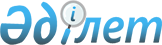 Об утверждении бюджета Коктауского сельского округа на 2023-2025 годыРешение Хромтауского районного маслихата Актюбинской области от 30 декабря 2022 года № 321
      В соответствии со статьей 9-1 Бюджетного кодекса Республики Казахстан, статьей 6 Закона Республики Казахстан "О местном государственном управлении и самоуправлении в Республике Казахстан", Хромтауский районный маслихат РЕШИЛ:
      1. Утвердить бюджет сельского округа на 2023-2025 годы согласно приложениям 1, 2 и 3 соответственно, в том числе на 2023 год в следующих объемах:
      1) доходы – 180 245 тысяч тенге, в том числе:
      налоговые поступления – 12 600 тысяч тенге;
      неналоговые поступления – 0 тенге;
      поступления от продажи основного капитала – 0 тенге;
      поступления трансфертов – 167 645 тысяч тенге;
      2) затраты – 180 245 тысяч тенге;
      3) чистое бюджетное кредитование – 0 тенге, в том числе:
      бюджетные кредиты – 0 тенге;
      погашение бюджетных кредитов – 0 тенге;
      4) сальдо по операциям с финансовыми активами – 0 тенге, в том числе:
      приобретение финансовых активов – 0 тенге;
      поступления от продажи финансовых активов государства – 0 тенге;
      5) дефицит (профицит) бюджета - 0 тенге;
      6) финансирование дефицита (использование профицита) бюджета – 0 тенге, в том числе:
      поступление займов – 0 тенге;
      погашение займов – 0 тенге;
      используемые остатки бюджетных средств – 0 тенге.
      Сноска. Пункт 1 – в редакции решения Хромтауского районного маслихата Актюбинской области от 08.11.2023 № 86 (вводится в действие с 01.01.2023).


      2. Установить, что в доход бюджета Коктауского сельского округа зачисляются:
      по налоговым поступлениям:
      подоходный налог, в том числе индивидуальный подоходный налог;
      налоги на собственность, в том числе:
      налоги на имущество;
      земельный налог;
      налог на транспортные средства;
      внутренние налоги на товары, работы и услуги, в том числе платежи за размещение наружной (визуальной) рекламы;
      по неналоговым поступлениям:
      штрафы, налагаемые акимами городов районного значения, сел, поселков, сельских округов за административные правонарушения;
      добровольные сборы физических и юридических лиц;
      доходы от государственной собственности, в том числе:
      доходы от коммунальной собственности города районного значения, села, поселка, сельского округа;
      прочие доходы от коммунальной собственности;
      прочие неналоговые поступления.
      3. Принять к сведению и руководству, что в соответствии со статьей 8 Закона Республики Казахстан "О республиканском бюджете на 2023-2025 годы" с 1 января 2023 года установлено:
      1) минимальный размер заработной платы 70 000 тенге;
      2) месячный расчетный показатель для исчисления пособий и иных социальных выплат, а также для применения штрафных санкций, налогов и других платежей в соответствии с законодательством Республики Казахстан 3450 тенге;
      3) величина прожиточного минимума для исчисления размеров базовых социальных выплат 40 567 тенге.
      4. В соответствии с решением Хромтауского районного маслихата "Об утверждении Хромтауского районного бюджета на 2023-2025 годы" предусмотреть в бюджете сельского округа объем передаваемой субвенции на 2023 год из районного бюджета в сумме 27 372 тысяч тенге.
      5. В соответствии с решением Хромтауского районного маслихата "Об утверждении Хромтауского районного бюджета на 2022-2023 годы" учесть в бюджете сельского округа на 2023 год из районного бюджета текущий целевой трансферт в сумме 119 272 тысяч тенге.
      Распределение суммы текущего целевого трансферта определяется на основании решения акима Коктауского сельского округа.
      6. Настоящее решение вводится в действие с 1 января 2023 года. Бюджет Коктауского сельского округа на 2023 год
      Сноска. Приложение 1 – в редакции решения Хромтауского районного маслихата Актюбинской области от 08.11.2023 № 86 (вводится в действие с 01.01.2023). Бюджет Коктауского сельского округа на 2024 год Бюджет Коктауского сельского округа на 2025 год
					© 2012. РГП на ПХВ «Институт законодательства и правовой информации Республики Казахстан» Министерства юстиции Республики Казахстан
				
      Секретарь Хромтауского районного маслихата 

Мулдашев Д.Х.
Приложение 1 к решению Хромтауского районного маслихата № 321 от 30 декабря 2022 года
Категория
Категория
Категория
Категория
сумма (тысяч тенге)
Класс
Класс
Класс
сумма (тысяч тенге)
Подкласс
Подкласс
сумма (тысяч тенге)
Наименование
сумма (тысяч тенге)
1
2
3
4
5
I. Доходы
180 245
1
Налоговые поступления
12 600
01
Подоходный налог
800
2
Индивидуальный подоходный налог
800
04
Налоги на собственность
7 800
1
Налоги на имущество
200
3
Земельный налог
300
4
Налог на транспортные средства
7 300
05
3
Плата за пользование земельными участками
4 000
4
Поступления трансфертов
167 645
02
Трансферты из вышестоящих органов государственного управления
167 645
3
Трансферты из районного (города областного значения) бюджета
167 645
Функциональная группа
Функциональная группа
Функциональная группа
Функциональная группа
Функциональная группа
сумма (тысяч тенге)
Функциональная подгруппа
Функциональная подгруппа
Функциональная подгруппа
Функциональная подгруппа
сумма (тысяч тенге)
Администратор бюджетных программ
Администратор бюджетных программ
Администратор бюджетных программ
сумма (тысяч тенге)
Программа
Программа
сумма (тысяч тенге)
Наименование
сумма (тысяч тенге)
1
2
3
4
5
6
II. Затраты
180 245
01
Государственные услуги общего характера
33 822
1
Представительные, исполнительные и другие органы, выполняющие общие функции государственного управления
33 822
124
Аппарат акима, города районного значения, села, поселка, сельского округа
33 822
001
Услуги по обеспечению деятельности акимагорода районного значения, села,поселка, сельского округа
33 822
06
Социальная помощь и социальное обеспечение
1 650
2
Социальное обеспечение
1 650
124
Аппарат акима, города районного значения, села, поселка, сельского округа
1 650
003
Оказание социальной помощи нуждающимся гражданам на дому
1 650
07
Жилищно-коммунальное хозяйство
144 673
3
Благоустройство населенных пунктов
144 673
124
Аппарат акимагорода районного значения, села, поселка, сельского округа
144 673
008
Освещение улиц в населенных пунктов
9 000
009
Обеспечение санитарии населенных пунктов
11 500
011
Благоустройства и озеленение населенных пунктов
124 173
12
Транспорт и коммуникации
100
1
Автомобильный транспорт
100
124
Аппарат акимагорода районного значения, села, поселка, сельского округа
100
045
Капитальный и средний ремонт автомобильных дорог в городах районного значения, селах, поселках, сельских округах
100Приложение 2 к решению Хромтауского районного маслихата от 30 декабря 2022 года № 321
Категория
Категория
Категория
Категория
сумма (тысяч тенге)
Класс
Класс
Класс
сумма (тысяч тенге)
Подкласс
Подкласс
сумма (тысяч тенге)
Наименование
сумма (тысяч тенге)
1
2
3
4
5
I. Доходы
59 483
1
Налоговые поступления
13 482
01
Подоходный налог
856
2
Индивидуальный подоходный налог
856
04
Налоги на собственность
8 346
1
Налоги на имущество
214
3
Земельный налог
321
4
Налог на транспортные средства
7 811
4
Поступления трансфертов
46 001
02
Трансферты из вышестоящих органов государственного управления
46 001
3
Трансферты из районного (города областного значения) бюджета
46 001
Функциональная группа
Функциональная группа
Функциональная группа
Функциональная группа
Функциональная группа
сумма (тысяч тенге)
Функциональная подгруппа
Функциональная подгруппа
Функциональная подгруппа
Функциональная подгруппа
сумма (тысяч тенге)
Администратор бюджетных программ
Администратор бюджетных программ
Администратор бюджетных программ
сумма (тысяч тенге)
Программа
Программа
сумма (тысяч тенге)
Наименование
сумма (тысяч тенге)
1
2
3
4
5
6
II. Затраты
88 641
01
Государственные услуги общего характера
34 371
1
Представительные, исполнительные и другие органы, выполняющие общие функции государственного управления
34 371
124
Аппарат акима, города районного значения, села, поселка, сельского округа
34 371
001
Услуги по обеспечению деятельности акима города районного значения, села,поселка, сельского округа
34 371
06
Социальная помощь и социальное обеспечение
1 445
2
Социальное обеспечение
1 445
124
Аппарат акима, города районного значения, села, поселка, сельского округа
1 445
003
Оказание социальной помощи нуждающимся гражданам на дому
1 445
07
Жилищно-коммунальное хозяйство
52 825
3
Благоустройство населенных пунктов
52 825
124
Аппарат акимагорода районного значения, села, поселка, сельского округа
52 825
008
Освещение улиц в населенных пунктов
3 210
009
Обеспечение санитарии населенных пунктов
1 605
011
Благустройства и озеленение населенных пунктов
46 010Приложение 3 к решению Хромтауского районного маслихата от 30 декабря 2022 года № 321
Категория
Категория
Категория
Категория
сумма (тысяч тенге)
Класс
Класс
Класс
сумма (тысяч тенге)
Подкласс
Подкласс
сумма (тысяч тенге)
Наименование
сумма (тысяч тенге)
1
2
3
4
5
I. Доходы
63 647
1
Налоговые поступления
14 426
01
Подоходный налог
916
2
Индивидуальный подоходный налог
916
04
Налоги на собственность
8 931
1
Налоги на имущество
229
3
Земельный налог
344
4
Налог на транспортные средства
8 358
4
Поступления трансфертов
49 221
02
Трансферты из вышестоящих органов государственного управления
49 221
3
Трансферты из районного (города областного значения) бюджета
49 221
Функциональная группа
Функциональная группа
Функциональная группа
Функциональная группа
Функциональная группа
сумма (тысяч тенге)
Функциональная подгруппа
Функциональная подгруппа
Функциональная подгруппа
Функциональная подгруппа
сумма (тысяч тенге)
Администратор бюджетных программ
Администратор бюджетных программ
Администратор бюджетных программ
сумма (тысяч тенге)
Программа
Программа
сумма (тысяч тенге)
Наименование
сумма (тысяч тенге)
1
2
3
4
5
6
II. Затраты
89 398
01
Государственные услуги общего характера
36 777
1
Представительные, исполнительные и другие органы, выполняющие общие функции государственного управления
36 777
124
Аппарат акима, города районного значения, села, поселка, сельского округа
36 777
001
Услуги по обеспечению деятельности акимагорода районного значения, села,поселка, сельского округа
36 777
06
Социальная помощь и социальное обеспечение
1 447
2
Социальное обеспечение
1 447
124
Аппарат акима, города районного значения, села, поселка, сельского округа
1 447
003
Оказание социальной помощи нуждающимся гражданам на дому
1 447
07
Жилищно-коммунальное хозяйство
51 174
3
Благоустройство населенных пунктов
51 174
124
Аппарат акимагорода районного значения, села, поселка, сельского округа
51 174
008
Освещение улиц в населенных пунктов
3 435
009
Обеспечение санитарии населенных пунктов
1 718
011
Благоустройства и озеленение населенных пунктов
46 021